A prepositional phrase is a group of words which contains a preposition followed by a noun, pronoun or noun phrase but no verb. For example: below the tree. Write sentences which contain prepositional phrases to describe this setting. For example: The kite flew high above the busy beach. Use the word bank to help you, but you can also use your own prepositions. 

__________________________________________________________________________________________________________________________________________________________________________________________________________________________________________________________________________________________________________________________________________________________________________________________________________________________________________________________________________________________________________________________________________________________________________________________________________________________________________________________________________________________________________________________________________________________________________________________________________________________________________________________________________________________________________________________________________________________________________________________________________________________________________________________________________________________________________________________________________________________________________________________________________________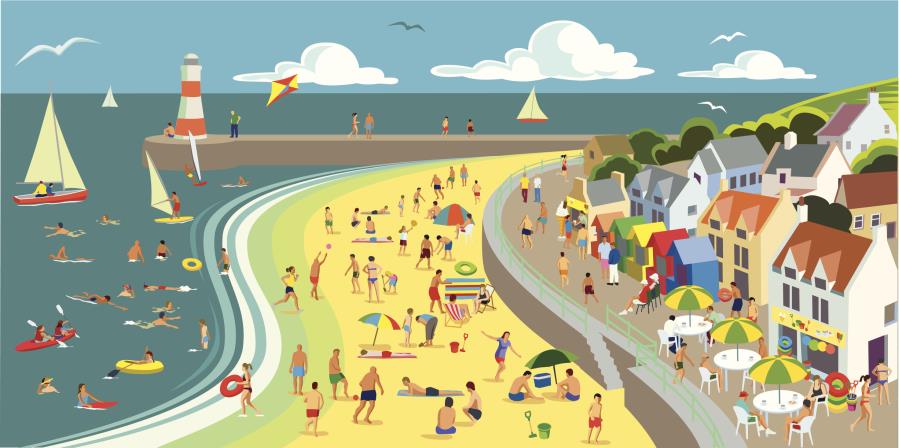 Preposition word bank: beyond      beside      from        beneath     among      around       across toward      within       underneath        along       between      near above 